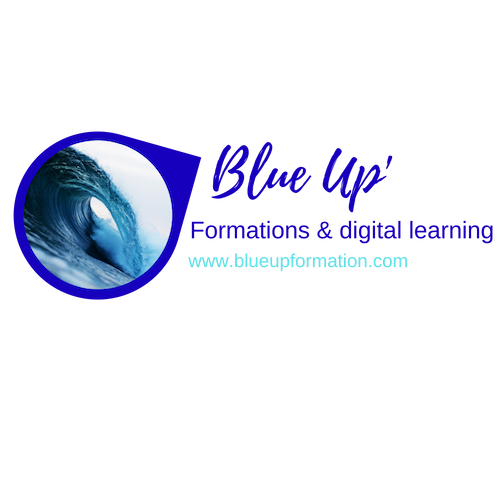 CONDITIONS D'INSCRIPTIONADMISSION :L’admission ne sera fera qu’à la suite des tests de sélection (prévus dès réception du dossier d’inscription):Test en ligneEntretien de motivation à distanceEt sous réserve de validation du dossier DRAJES.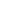 MODALITES D'INSCRIPTIONLe dossier d’inscription doit comprendre :Un CV à jour.Le formulaire de demande d’inscription complétéLe justificatif de Pré-requis DRAJES(voir encadré ci-dessus)Une photocopie de votre pièce d’identitéUne photocopie de PSC1Une photocopie de l'attestation de recensement et du certificat individuel de participation à la « Journée Défense et Citoyenneté » (JDC) anciennement appelée «Journée d' Appel de Préparation à la Défense » (JAPD), pour les Français de 18 à 25 ans.-	Numéro de sécurité socialeLe dossier d’inscription est à adresser à Elodie Rompen, par courriel : blueupformation@gmail.comTARIFS ET MODALITÉSTarif financement employeur et CIF : 6336 eurosModalités de paiement financement employeur : selon conditions de la convention de formation professionnelle.Tarif financement demandeur d'emploi ou financement personnel : 4752 eurosModalités de paiement financement personnel1er versement d'un montant de 1425 euros (équivalent à 30 % du prix dû par le stagiaire) ou mobilisation du CPF.Le paiement du solde, à la charge du  stagiaire, est échelonné selon le calendrier ci-dessous :2 fois : 1664 euros à 6 mois puis 1663 euros le dernier mois de formation	3327 euros à 6 moisPrélèvement mensuel de 303 euros sur 11 mois MAJ 2022- Blue Up Formation 18 rue de la liberté 94500 Champigny sur Marne 06.46.22.07.72 blueupformation@gmail.comDirection régionale de la Jeunesse, des Sports et de la Cohésion Sociale d'Ile de France6/8, rue Eugène Oudiné - CS 81360 – 75634 PARIS  cedex 13 – Tél. : 01 40 77 55 00DIPLÔME D’ETAT SUPERIEUR DE LA JEUNESSE, DE L’EDUCATIONPOPULAIRE ET DU SPORT(DESJEPS)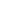 (décret 2006-1419 du 20 novembre 2006 - règlement général du diplôme)spécialité : « animation socio-éducative ou culturelle »(arrêté du 20 novembre 2006 portant sur l’organisation de la spécialité ASEC)mention : « direction de structure et de projet »(arrêté du 27 avril 2007)DOSSIER DE CANDIDATURE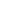 A REMPLIR EN LETTRES CAPITALES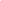 NOM de famille……………………………………………..NOM d’usage…………………………………….Prénoms…………………………………………………….……………………….. Sexe M □	F □Date de naissance……………………………..Lieu de naissance………………………………………………Adresse…………………………………………………………………………………………………………….Code postal………………….Ville……………………………………………………………………………….Tél. fixe ……………………………………Tél. portable……………………………………………………….Adresse mail :……………………………………………………………………………………………………….Statut actuel par rapport à l’emploi     salarié(e)   □	étudiant(e)  □	sans emploi □EXIGENCES PREALABLESLes exigences préalables requises pour accéder à la formation, prévues à l’article D.212-60 du code du sport, sont les suivantes :Cas 1 : soit être titulaire du diplôme d'état relatif aux fonctions d'animation (DEFA) ou du diplôme d'état de la jeunesse, de l'éducation populaire et du sport (DEJEPS) spécialité « animation socio-éducative ou culturelle (fournir une copie du diplôme)Cas 2 soit être titulaire d'un diplôme de niveau III dans le champ de l'animation, inscrit au répertoire national des certifications professionnelles (R.N.C.P.) (fournir une copie du diplôme)Cas 3 soit être titulaire d'un diplôme de niveau II enregistré au R.N.C.P. (fournir une copie du diplôme)Cas 4 :soit justifier de trente six mois d'activités professionnelles ou bénévoles correspondant à deux mille quatre cents heures au minimum (fournir une ou des attestations ou les copies des fiches de paye et remplir le tableau récapitulatif page 2 en joignant les attestations d'expériences bénévoles ou salariées)(Fournir obligatoirement les pièces justificatives)Conformément à l’article A 212-78 du code du sport, le dossier d’inscription complet doit être déposé à la DRJSCS, 1 mois avant la date des tests d’exigences préalables (TEP)Si vous êtes dans le CAS 4 : veuillez remplir le tableau suivant et joindre les justificatifs nécessaires)RECAPITULATIF DE VOTRE EXPERIENCE PROFESSIONNELLE DANS L’ANIMATIONRECAPITULATIF DE VOTRE EXPERIENCE PROFESSIONNELLE DANS L’ANIMATION (suite)NOM de l’organisme BLUE UP FORMATION BLUE UP FORMATIONnuméro d’habilitation :	ne pas remplirdate de début de la session deformationdate de début de la session deformationdate de fin de la session deformationemployeur ou organismefonctions exercées(préciser si bénévole ou salarié)lieu d’exercicepublicsdatesemployeur ou organismefonctions exercées(préciser si bénévole ou salariélieu d’exercicepublicsdates